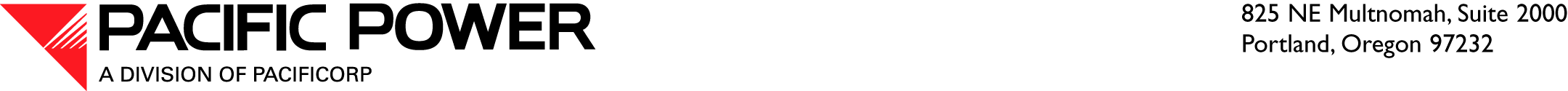 May 2, 2012 ELECTRONIC FILINGAND OVERNIGHT DELIVERY Utilities and Transportation CommissionAttention:	David W. Danner		Executive Director and SecretaryRe:	Washington Docket No. UE-051090 Compliance FilingDear Mr. Danner:PacifiCorp, d.b.a. Pacific Power & Light Company (PacifiCorp), hereby submits an original and two (2) copies of the attachments in compliance with the Washington Utilities and Transportation Commission’s (WUTC) Order in Docket No. UE-051090, issued on February 22, 2006 and amended on March 10, 2006.  The Order approved the Stipulation supporting MidAmerican Energy Holdings Company’s acquisition of PacifiCorp.Commitment Wa21 of the Stipulation provides that PacifiCorp will provide to WUTC Staff and Public Counsel, on an informational basis, credit rating agency news releases and final reports regarding PacifiCorp when such reports are known to PacifiCorp and are available to the public.Therefore, in compliance with Commitment Wa21 of the Stipulation, please find the attached report related to PacifiCorp. Very truly yours,Bruce WilliamsVice President and TreasurerEnclosuresCc:	Ken Elgin, Case Strategist, Energy	Simon ffitch, Office of Attorney General